       TOWN OF CARVER 	 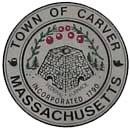 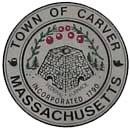                      Permitting Departments PUBLIC MEETING NOTICE  POSTED IN ACCORDANCE WITH THE PROVISIONS OF M.G.L. CHAPTER 30A, SECTION 20B BOARD OF HEALTH MEETING AGENDA April 17, 20185:00 PM Carver Town Hall Room #3 Public Hearing:  None scheduledDiscussion:Household Hazardous Waste DayTrash Hauler regulationSuggested actions to address non- response to request for list of contracted addressesFollow up to complaint re: 245 Tremont St.Re-use of 1,000 gallon tank for repair septic systemsOther Business:Approve minutes from March 6, 2018Correspondence (if any)Set next meeting dateAdjournment